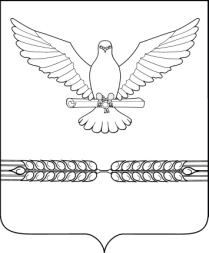 АДМИНИСТРАЦИЯ СТАРОЛЕУШКОВСКОГО СЕЛЬСКОГО ПОСЕЛЕНИЯ ПАВЛОВСКОГО РАЙОНАПОСТАНОВЛЕНИЕ          от 23.03.2023                                                                                                 № 71      ст-ца СтаролеушковскаяОб организации ярмарок, выставок-ярмарок, розничных рынков на территории Старолеушковского сельского поселения Павловского районаВ соответствии с Федеральным законом от 06 октября 2003 года № 131-ФЗ "Об общих принципах организации местного самоуправления в Российской Федерации", Федеральным законом от 28 декабря 2009 года № 381-ФЗ "Об основах государственного регулирования торговой деятельности в Российской Федерации", Законом Краснодарского края от 01 марта 2011 года № 2195-КЗ "Об организации деятельности розничных рынков и ярмарок на территории Краснодарского края", Уставом Старолеушковского сельского поселения Павловского района в целях наиболее полного удовлетворения потребностей жителей Старолеушковского сельского поселения Павловского района в приобретении товаров, а также поддержки местных товаропроизводителей постановляю:Утвердить Порядок предоставления торговых мест на ярмарке, ярмарке - выставке, розничном рынке на территории Старолеушковского сельского поселения Павловского района (приложение № 1).2. Утвердить требования к организации продажи товаров, (выполнения работ, оказания услуг) на ярмарке, выставке-ярмарке, розничном рынке на территории Старолеушковского сельского поселения Павловского района (приложение № 2).3. Утвердить требования к организации продажи товаров (выполнения работ, оказания услуг) на ярмарке, выставке-ярмарке, розничном рынке на территории Старолеушковского сельского поселения Павловского района в условиях режима "Повышенная готовность" (приложение № 3).4. Настоящее постановление обнародовать путем размещения на сайте администрации Старолеушковского сельского поселения Павловского района в информационно - телекоммуникационной сети «Интернет» http://старолеушковское.рф  и на информационных стендах, расположенных на территории Старолеушковского сельского поселения Павловского района.5. Контроль за выполнением настоящего постановления оставляю за собой.6. Постановление вступает в силу после его официального обнародования.Глава Старолеушковского сельскогопоселения Павловского района                                                            Р.М.ЧепиловПРИЛОЖЕНИЕ № 1постановлением администрацииСтаролеушковского сельского поселения Павловского районаот 23.03.2023       № 71ПОРЯДОКпредоставления торговых мест на ярмарке, выставке – ярмарке, розничном рынке на территории Старолеушковского сельского поселения Павловского района1. Порядок предоставления торговых мест на ярмарке, выставке – ярмарке, розничном рынке Старолеушковского сельского поселения Павловского района (далее - ярмарка) для продажи товаров разработан в соответствии с законодательством Российской Федерации определяет требования к договорам на участие в ярмарке, выставке – ярмарке, розничном рынке (далее - договор), устанавливает процедуру предоставления торговых мест на ярмарке, выставке – ярмарке, розничном рынке для продажи товаров (далее - торговые места).2. Торговые места на ярмарке, выставке – ярмарке, розничном рынке размещаются на основании схемы размещения торговых мест на ярмарке, выставке – ярмарке, розничном рынке, утвержденной постановлением администрации Старолеушковского сельского поселения Павловского района.3. Торговые места на ярмарке предоставляются бесплатно на договорной основе в порядке, определяемом организатором ярмарки гражданам.4. Торговое место на ярмарке предоставляется юридическим лицам, индивидуальным предпринимателям, зарегистрированным в установленном законодательством Российской Федерации порядке, крестьянско-фермерским хозяйствам и личным подсобным хозяйствам на основании заявок установленного образца, направляемых организатору ярмарки, выставки – ярмарки, розничного рынка.5. Лица, желающие принять участие в ярмарке, выставке – ярмарке, розничном рынке должны не позднее двух календарных дней до дня проведения ярмарки, выставки – ярмарки, розничного рынка подать организатору ярмарки, выставки – ярмарки, розничного рынка заявку установленной формы на участие в ярмарке, выставке – ярмарке, розничном рынке содержащую сведения:- о видах и наименованиях товаров для продажи на ярмарке, выставке – ярмарке, розничном рынке;- о количестве (общем весе) товарных единиц для продажи на ярмарке, выставке – ярмарке, розничном рынке;- о необходимой площади торгового места на ярмарке, выставке – ярмарке, розничном рынке;- об использовании транспортного средства (в случае торговли с использованием транспортного средства).6. К заявке на участие в ярмарке, выставке – ярмарке, розничном рынке могут быть приложены следующие документы:для личных подсобных хозяйств и крестьянских (фермерских) хозяйств:- копия документа, удостоверяющего личность;- копия справки о наличии личного подсобного хозяйства, выданной, администрацией сельского поселения по месту его жительства;- копия свидетельства о государственной регистрации крестьянского (фермерского) хозяйства.В случае если к заявке на участие в ярмарке, выставке – ярмарке, розничном рынке не приложены вышеуказанные документы, организатор ярмарки, выставке – ярмарке, розничном рынке вправе запросить документы в порядке межведомственного взаимодействия.7. Заявление представляется отдельно на каждое торговое место.8. Непредставление в установленные сроки сведений, указанных в пунктах 5, 6, не может являться основанием для отказа организатором ярмарки, выставки – ярмарки, розничного рынка в предоставлении торгового места на ярмарке, выставке – ярмарке, розничном рынке лицу, желающему принять участие в ярмарке, выставке – ярмарке, розничном рынке при условии наличия свободных торговых мест на ярмарке, выставке – ярмарке, розничном рынке на момент его обращения.9. В случае неприбытия в установленное время участника ярмарки, выставки – ярмарки, розничного рынка без предварительного уведомления об этом организатора ярмарки, выставки – ярмарки, розничного рынка не менее чем за день до проведения ярмарки, выставки – ярмарки, розничного рынка торговое место передаётся организатором ярмарки, выставки – ярмарки, розничного рынка лицу, подавшему заявление и не получившему торговое место в связи с отсутствием свободных торговых мест. Для возобновления участия в ярмарке, выставке – ярмарке, розничном рынке он имеет право подать заявление организатору ярмарки, выставки – ярмарки, розничного рынка которое рассматривается в порядке общей очерёдности, как и заявления лиц, желающих принять участие в ярмарке, выставке – ярмарке, розничном рынке.10. Основаниями для отказа в предоставлении заявителю торговых мест на ярмарке, выставке – ярмарке, розничном рынке является:- наличие в документах, предоставленных заявителем недостоверной или искаженной информации;- отсутствие свободных мест на ярмарке, выставке – ярмарке, розничном рынке.Глава Старолеушковского сельскогопоселения Павловского района                                                            Р.М.ЧепиловПРИЛОЖЕНИЕ № 2постановлением администрацииСтаролеушковского сельского поселения Павловского районаот 23.03.2023   № 71Требованияк организации продажи товаров (выполнения работ, оказания услуг) на ярмарке, выставке – ярмарке, розничном рынке на территории Старолеушковского сельского поселения Павловского района1. Требования к организации ярмарки, выставки – ярмарки, розничного рынка на территории Старолеушковского сельского поселения Павловского района 1. Организация ярмарки, выставки – ярмарки, розничного рынка осуществляется уполномоченными исполнительными органами государственной власти, органами местного самоуправления, юридическими лицами, индивидуальными предпринимателями (далее - организатор ярмарки, выставки – ярмарки, розничного рынка).2. Организатор ярмарки, выставки – ярмарки, розничного рынка разрабатывает и утверждает план мероприятий по организации ярмарки, выставки – ярмарки, розничного рынка и продажи товаров (выполнения работ, оказания услуг) на ней(нем), а также определяет режим работы ярмарки, выставки – ярмарки, розничного рынка, порядок организации ярмарки, выставки – ярмарки, розничного рынка, порядок предоставления торговых мест для продажи товаров (выполнения работ, оказания услуг) на ярмарке, выставке– ярмарке, розничном рынке.3. Организатор ярмарки, выставки – ярмарки, розничного рынка размещает в средствах массовой информации и (при наличии) на своем официальном сайте в информационно-телекоммуникационной сети "Интернет" информацию о плане мероприятий по организации ярмарки, выставки – ярмарки, розничного рынка.2. Требования к организации продажи товаров (выполнения работ, оказания услуг) на ярмарке, выставке-ярмарке, розничном рынке на территории Старолеушковского сельского поселения Павловского района1. Продажа товаров (выполнение работ, оказание услуг) на ярмарке, выставке-ярмарке, розничном рынке на территории Старолеушковского сельского поселения Павловского района осуществляется с учетом требований, установленных законодательством Российской Федерации о защите прав потребителей, законодательством Российской Федерации в области обеспечения санитарно- эпидемиологического благополучия населения, законодательством о пожарной безопасности, ветеринарным и фитосанитарным законодательством, законодательством об охране окружающей среды, правилами продажи отдельных видов товаров и другими установленными законодательством Российской Федерации.2. Торговые места на ярмарке, выставке-ярмарке, розничном рынке предоставляются на договорной основе участникам ярмарки, выставки-ярмарки, розничного рынка в порядке, определяемом организатором ярмарки, выставки-ярмарки, розничного рынка.Размер платы за предоставление оборудованных мест для продажи товаров (выполнения работ, оказания услуг) на ярмарке, выставке-ярмарке, розничном рынке, а также за оказание услуг, связанных с организацией торговли (уборка территории, проведение ветеринарно-санитарной экспертизы и другие услуги), определяется организатором ярмарки, выставки-ярмарки, розничного рынка с учетом необходимости компенсации затрат на организацию ярмарки, выставки-ярмарки, розничного рынка и продажи товаров (выполнения работ, оказания услуг) на ней (нем).3. На ярмарке, выставке-ярмарке, розничном рынке запрещается продажа продукции животного происхождения непромышленного изготовления, не имеющей ветеринарно-сопроводительных документов и не прошедших полную ветеринарно-санитарную экспертизу, продукции растительного происхождения из карантинных фитосанитарных зон, не имеющей карантинных сертификатов.4. Ценники должны быть оформлены в соответствие с требованиями, установленными законодательством Российской Федерации.5. В целях проведения ярмарки, выставки-ярмарки, розничного рынка организатор ярмарки, выставки-ярмарки, розничного рынка проводит следующие мероприятия:проводит работу по благоустройству площадки ярмарки, выставки-ярмарки, розничного рынка и обеспечению охранных мероприятий на период работы ярмарки, выставки-ярмарки, розничного рынка;размещает вывеску с информацией об организаторе ярмарки, выставки-ярмарки, розничном рынке (наименование, юридический адрес - для организации, фамилия, имя, отчество - для индивидуального предпринимателя), адресе, режиме работы и виде ярмарки, выставки-ярмарки, розничном рынке в месте, доступном для ознакомления граждан.представитель организатора ярмарки, выставки-ярмарки, розничного рынка в течении всего периода работы ярмарки, выставки-ярмарки, розничного рынка находится на площадке ярмарки, выставки-ярмарки, розничного рынка с наличием бейджа, содержащего его фамилию, имя, отчество, крупную надпись "администратор";в целях проверки покупателями правильности цены, меры, веса приобретенных товаров, устанавливает измерительные приборы соответствующие метрологическим правилам и нормам, в доступном для покупателей месте;обеспечивает надлежащее санитарно-техническое состояние территории ярмарки, выставки-ярмарки, розничного рынка оснащение контейнерами для сбора мусора, туалетами, рукомойниками, мылом и дезинфицирующими растворами для обработки рук, уборку территории, вывоз мусора по окончании ярмарки, выставки-ярмарки, розничного рынка;не допускает реализацию продуктов питания в неустановленных и необорудованных местах (в пределах границ ярмарки, выставки-ярмарки, розничного рынка и на прилегающей к ним территории);рекомендует ассортимент реализуемых на ярмарке, выставке-ярмарке, розничном рынке товаров с учетом возможности их реализации в условиях ярмарочной торговли при соблюдении законодательства Российской Федерации, регламентирующего продажу отдельных видов товаров.6. На ярмарке, выставке- ярмарке, розничном рынке допускается продажа сельскохозяйственной продукции и продовольственных товаров Российских производителей, непродовольственных товаров легкой промышленности российских производителей, изделий народных промыслов, продукции различных ремесел, иных товаров, за исключением следующих видов продукции:алкогольной продукции, в том числе пива и напитков, изготовленных на основе пива;парфюмерно-косметических товаров;табачных изделий;аудио-видео продукции, компьютерных информационных носителей, бытовой техники;консервированных продуктов, кулинарных изделий из мяса и рыбы, кондитерских изделий, приготовленных в домашних условиях;мясных и рыбных полуфабрикатов непромышленного производства;нефасованной гастрономической, молочной и хлебобулочной продукции;детского питания;лекарственных препаратов и изделий медицинского назначения;изделий из драгоценных металлов и драгоценных камней;других товаров, реализация которых запрещена или ограничена законодательством Российской Федерации.7. Контроль за соблюдением в местах проведения ярмарки, выставки-ярмарки, розничного рынка правил торговли и требований законодательства Российской Федерации осуществляется органами контроля (надзора) в пределах установленных законодательством Российской Федерации полномочий.Глава Старолеушковского сельскогопоселения Павловского района                                                            Р.М.ЧепиловПРИЛОЖЕНИЕ № 3постановлением администрацииСтаролеушковского сельского поселения Павловского районаот 23.03.2023    № 71Требованияк организации продажи товаров (выполнения работ, оказания услуг) на ярмарке, выставке-ярмарке, розничном рынке на территории Старолеушковского сельского поселения Павловского района в условиях режима "Повышенная готовность"В целях поддержания благополучной санитарно-эпидемиологической обстановки по распространению и предотвращению инфекции на территории ярмарки, выставки- ярмарки, розничного рынка рекомендуется осуществлять следующие меры:соблюдение дистанции между торговыми местами не менее 1,5 м;нанесение специальной разметки и выполнение покупателями требований по соблюдению социальной дистанции (не менее 1,5 м);обеспечение использования персоналом предприятий торговли средств индивидуальной защиты для верхних дыхательных путей (маски, респираторы) и перчаток для рук в течение всего рабочего дня;обеспечение контроля температуры тела участников ярмарки, выставки- ярмарки, розничного рынка и в течение рабочего дня (по показаниям), с применением аппаратов для измерения температуры тела бесконтактным или контактным способом с обязательным отстранением от нахождения на рабочем месте лиц с повышенной температурой тела и с признаками инфекционного заболевания;обеспечение соблюдения мер личной гигиены участниками ярмарки, выставки-ярмарки, розничного рынка: обработка рук и (или) перчаток кожным антисептиками не реже, чем каждые два часа;продажа пищевых продуктов должна соответствовать требованиям нормативной и технической документации по некоторым видам товара и сопровождаться документами, подтверждающими их качество и безопасность. Реализуемая продукция должна находиться в исправной, чистой таре;обеспечение хранения пищевых продуктов с соблюдением условий хранения, сроков годности;отпуск товара и прием денег осуществлять в одноразовых перчатках;исключение возможности проведения покупателями самостоятельного взвешивания продуктов питания, реализацию товаров без упаковки;не допускать к работе лиц, из группы риска, к которым относятся лица старше 65 лет.Глава Старолеушковского сельскогопоселения Павловского района                                                              Р.М.Чепилов